1.1	النظر في منح توزيع لخدمة الهواة في الإقليم 1 في نطاق التردد MHz 54-50 وفقاً للقرار 658 (WRC-15)؛خلفيةسيسهّل البند 1.1 من جدول أعمال المؤتمر WRC-19، إذا اعتُمد، التنسيق العالمي لنطاق التردد MHz 54-50 من أجل خدمة الهواة.يوزع الاتحاد حالياً نطاق التردد MHz 54-50 لخدمة الهواة على أساس أولي في الإقليمين 2 و3. وفي الإقليم 1، يقتصر توزيع النطاق حالياً على الخدمة الإذاعية على أساس أولي. ومع ذلك، ينص الرقم 169.5 من لوائح الراديو على توزيع بديل لخدمة الهواة على أساس أولي في عدد من بلدان الإقليم 1، وينص الرقم 165.5 على توزيع بديل للخدمتين الثابتة والمتنقلة باستثناء المتنقلة للطيران على أساس أولي في عدد من بلدان الإقليم 1.وقرر المؤتمر WRC-15 دراسة التقاسم بين خدمة الهواة والخدمات الحالية في الإقليم 1 بغرض منح توزيع على أساس أولي من شأنه تيسير تحقيق مزيد من التنسيق العالمي وإمكانية التشغيل الدولي.ويحدد مدى التردد MHz 80-30 منطقة الانتقال بين أساليب الانتشار الأيونوسفيري وغير الأيونوسفيري مما يجعله يكتسي أهمية خاصة لإجراء التجارب والدراسات ضمن خدمة الهواة.ويستعمل هواة الراديو توزيعات خدمة الهواة للمشاركة في البحوث والتجارب العلمية والتقنية وتوفير الاتصالات غداة الكوارث الطبيعية وتوفير الاتصالات في الخدمة العامة غير التجارية والاضطلاع بأنشطة أخرى للنهوض بالتعليم التقني وتطوير تقنية التشغيل الراديوي وتعزيز التعاون الدولي على أساس حسن النية.وتحقق هذه الخصائص واستعمال النطاق هدف الخدمة على النحو المعرّف في الرقم 56.1 من لوائح الراديو وتتيح إشراك الممارسين في الدراسات العلمية والتقنية إلى جانب المساعدة في تطوير تقنيات التشغيل الراديوي التي تعد مفيدة للاتصالات في حالات الطوارئ.مقترحات البلدان الأمريكيةالمـادة 5توزيع نطاقات الترددالقسم IV  -  جدول توزيع نطاقات التردد
(انظر الرقم 1.2)NOC	IAP/11A1/1MHz 75,2-47الأسباب:	البند 1.1 من جدول أعمال المؤتمر WRC-19 يتعلق بالإقليم 1.	IAP/11A1/2نظراً إلى أن البند 1.1 من جدول أعمال المؤتمر WRC-19 يتعلق بالإقليم 1 فقط، لا يُقترح أي تغيير فيما يتعلق بالإقليم 2. وعلاوةً على ذلك، فأي تغييرات تدخل على أحكام لوائح الراديو بموجب البند 1.1 من جدول أعمال المؤتمر WRC-19، يجب ألا تؤثر على التوزيع الحالي لخدمة الهواة في النطاق MHz 54-50 في الإقليم 2، وألا تُخضع الإقليم 2 إلى أي تغييرات تتصل بأحكام إجرائية أو تنظيمية.الأسباب:	البند 1.1 من جدول أعمال المؤتمر WRC-19 يتعلق بالإقليم 1.___________المؤتمر العالمي للاتصالات الراديوية (WRC-19)شرم الشيخ، مصر، 28 أكتوبر - 22 نوفمبر 2019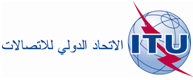 الجلسة العامةالإضافة 1
للوثيقة 11-A24 يونيو 2019الأصل: بالإنكليزية/بالإسبانيةالدول الأعضاء في لجنة البلدان الأمريكية للاتصالات (CITEL)الدول الأعضاء في لجنة البلدان الأمريكية للاتصالات (CITEL)مقترحات بشأن أعمال المؤتمرمقترحات بشأن أعمال المؤتمربند جدول الأعمال 1.1بند جدول الأعمال 1.1التوزيع على الخدماتالتوزيع على الخدماتالتوزيع على الخدماتالإقليم 1الإقليم 2الإقليم 354-50		هواة		170.5   168.5   167A.5   167.5   162A.554-50		هواة		170.5   168.5   167A.5   167.5   162A.5